ПРИЛОЖЕНИЕ 1Таблица S1 Значения агроэрозионного индекса (фактор С) для различных типов землепользования и подстилающей поверхности [15, 23, 44] Уравнения для расчёта коэффициента эродируемости почв:,						(1),			(2), 									(3),				(4),					(5)где ms - содержание песка, %; msilt - содержание илистых частиц, %; mc - содержание глины, %; orgC - содержание органического углерода, %. Эти данные были получены из [9].Таблица S2 Основные почвы территории бассейна р. Верхней Упы, их механический состав и эродируемость (фактор К)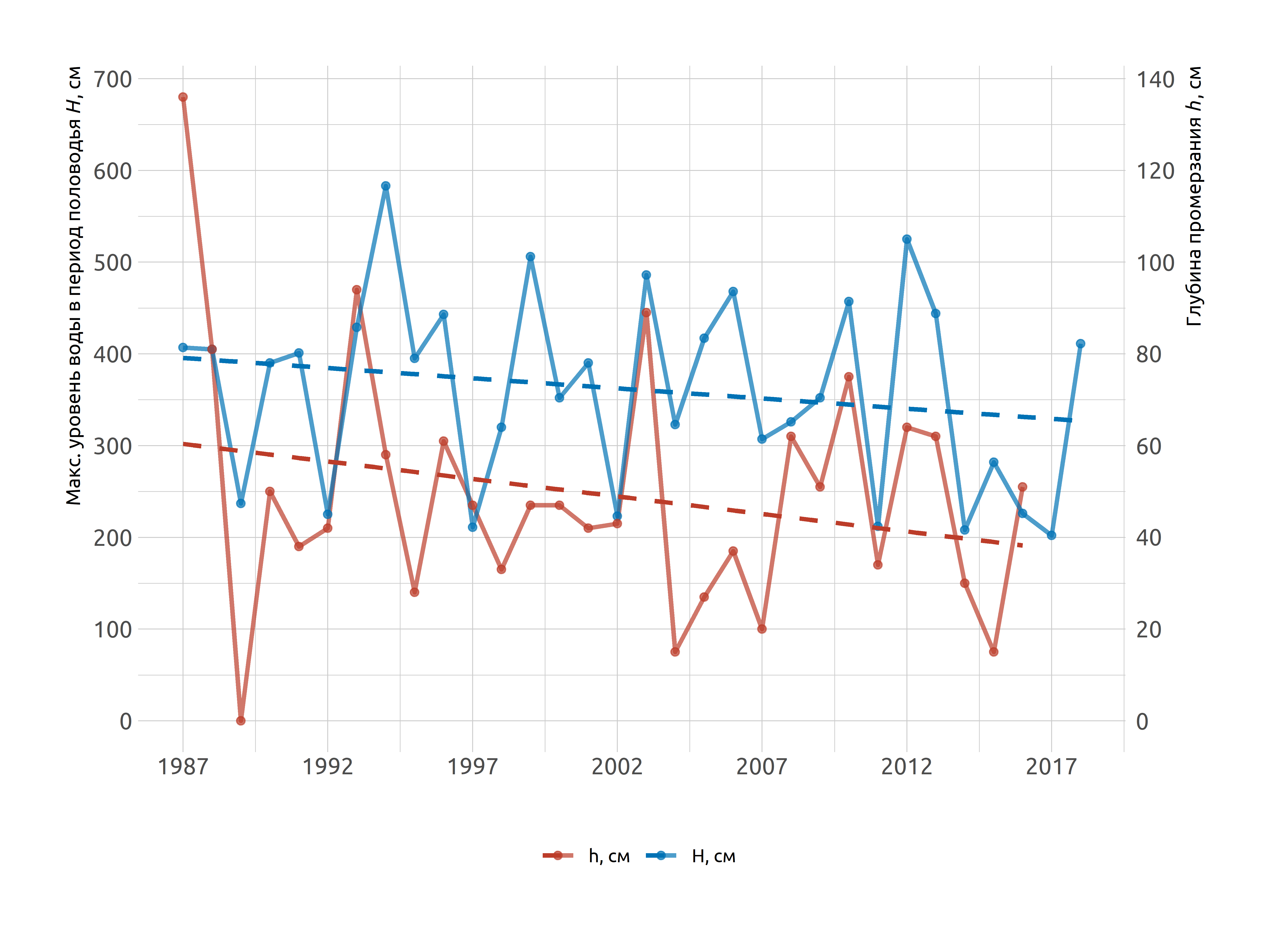 Рис. S3. Тренды изменений максимальных уровней воды в период весеннего половодья (гидрологический пост Тула) и глубины промерзания почв на пашне (метеостанция Плавск) за период 1987-2018 гг.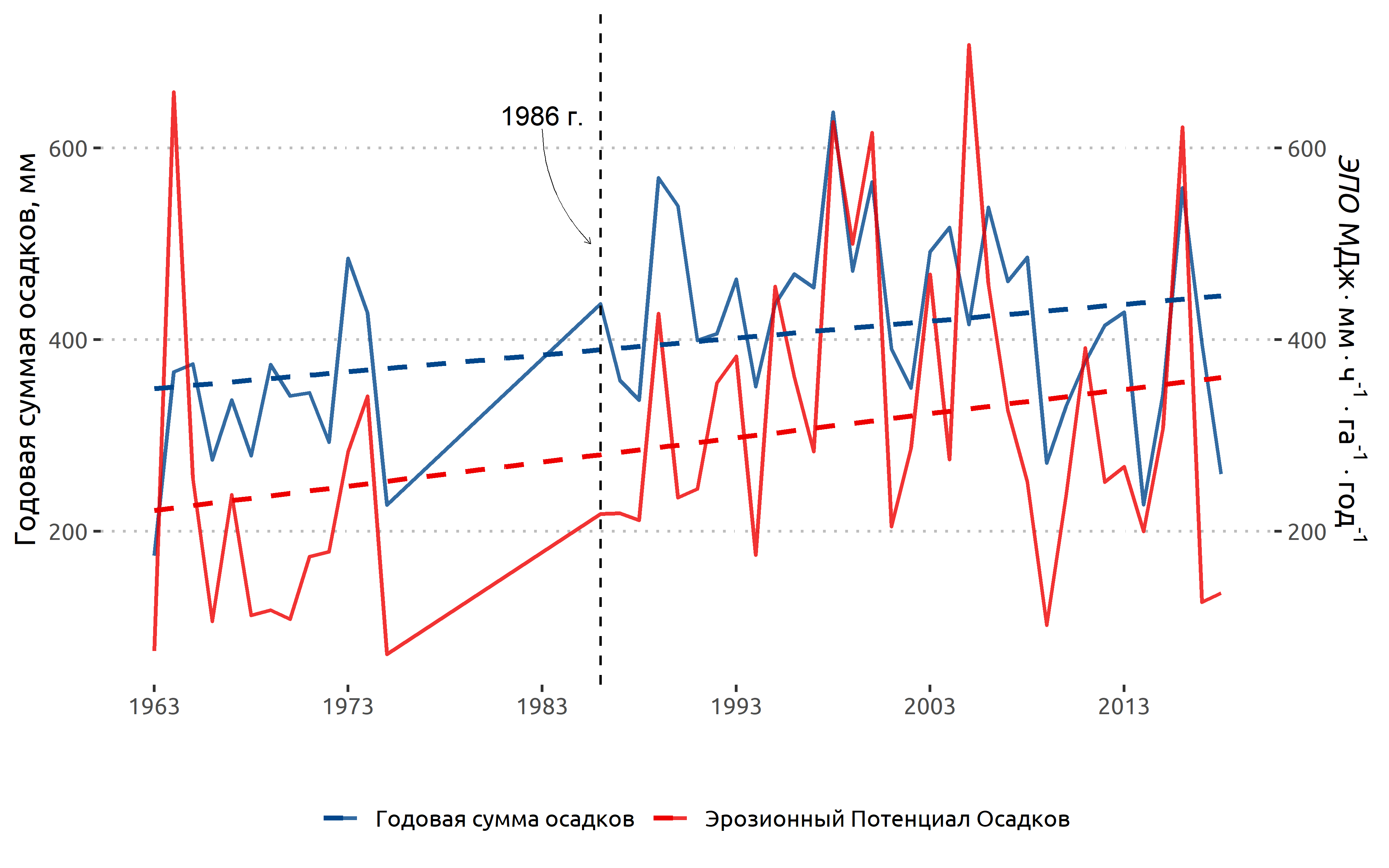 Рис. S4. Изменение количества жидких осадков и эрозионного потенциала осадков по данным м/с Плавск с 1963 по 2018 гг., по данным [1].Таблица S4 Основные статистические характеристики ЭПО МДж·мм·ч−1·га−1·год−1, рассчитанного по формуле [40] по данным м/с Плавск [1]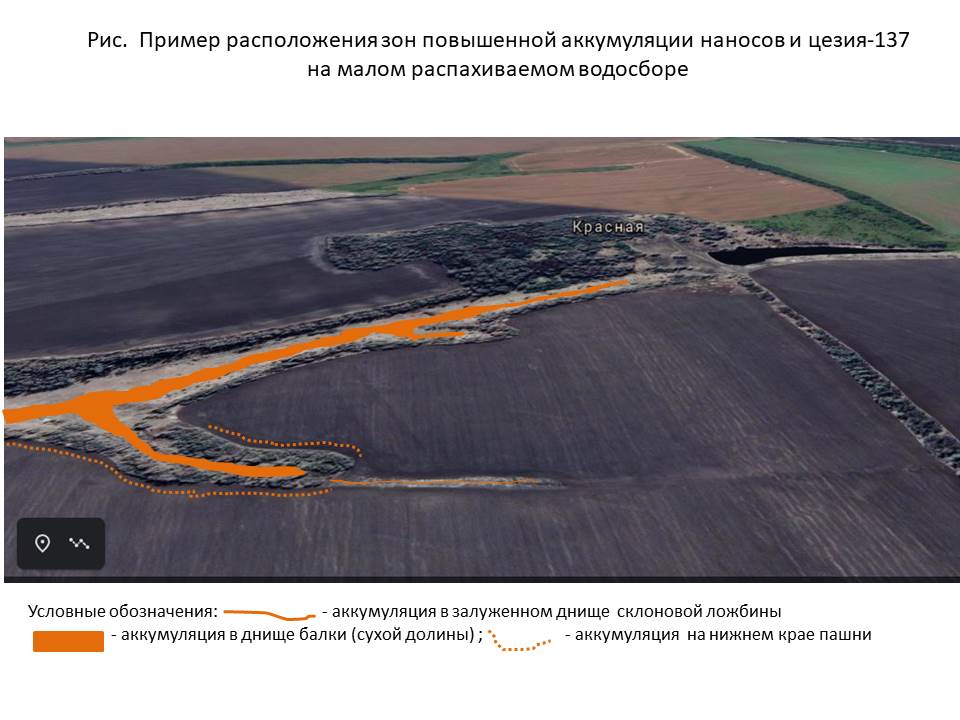 Рис. S5. Схема расположения зон аккумуляции в пределах малого распаханного водосбораТип подстилающей поверхностиПлощадь, км2 (%)Площадь, км2 (%)Площадь, км2 (%)СТип подстилающей поверхности1963-19851986-20032004-2018СВодоемы3.26 (0.24)2.77 (0.2)2.17 (0.16)0Леса, кустарники61.13 (4.52)71.9 (5.11)86.8 (6.28)0.003Пашня962 (71.3)920 (65.4)846 (61.2)0.287Луга262 (19.4)371 (26.4)397 (28.7)0.003Населенные пункты вместе с отвалами, карьерами, участками широких автодорог и др. антропогенными объектами61 (4.52)42.7 (3.03)51.1 (3.7)0.03Отстойники сахарного завода1.09 (0.08)——0Название почвыПлощадь, км2 (%)Сорг, %1–0.01 мм0.01–0.001 мм<0.001 мм)Фактор К, т·час·МДж−1·мм−1Черноземы оподзоленныеLuvic Greyzemic Chernic Phaeozems410 (30)4.73822310.0154Темно-серые лесныеLuvic Retic Greyzemic Phaeozems242 (18.4)4.35024220.0164Лугово-черноземные выщелоченныеStagnic Phaeozems (Colluvic, Pachic48 (3.6)3.6764290.0319Черноземы выщелоченныеLuvic Chernic Phaeozems650 (48)73822310.154ПериодКол-воRmeanRmedSDRmaxМакс. годRminМин.год1963-198513209174159658196071.919801986-200318349321141627200017619902004-20181531126817370820001022010Весь период46297254164708200071.91980